Όνομα:				 Ημερομηνία:	/	/  	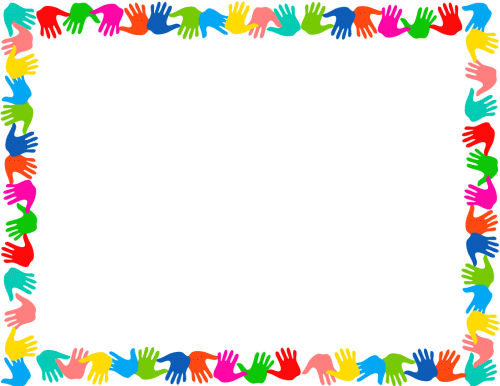 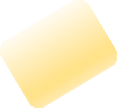 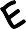 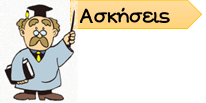 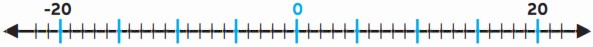 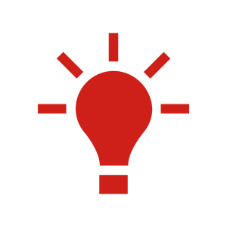 7. Παρατηρώ τις θερμοκρασίες 5 ευρωπαϊκών πόλεων στις 10 Φεβρουαρίου 2020 και απαντώ στις ερωτήσεις: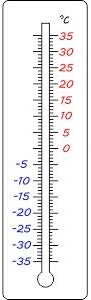 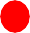 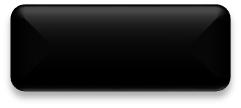 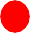 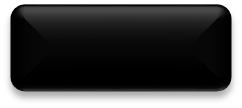 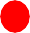 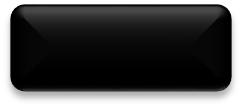 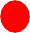 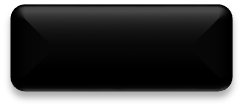 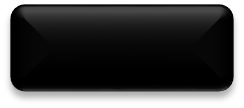 Αθήνα	Ρώμη	Μόσχα	Μόναχο	Λονδίνοα) Ποια πόλη έχει την υψηλότερη και ποια τη χαμηλότερη θερμοκρασία;..................................................................................................................................................β) Πόσους βαθμούς υψηλότερη είναι η θερμοκρασία στο Λονδίνο σε σχέση με τοΜόναχο ; ....................................................................................................................................γ) Πόσους βαθμούς υψηλότερη είναι η θερμοκρασία στην Αθήνα σε σχέση με τη Μόσχα; .........................................................................................................................................δ) Μεταξύ ποιων πόλεων η διαφορά θερμοκρασίας ήταν 15ο C;..................................................................................................................................................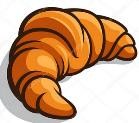 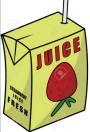 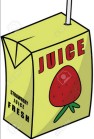 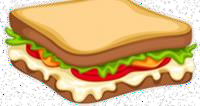 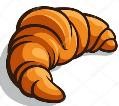 Απαντήσεις-12< -5 < -3 < 5 < 8 < 122.3. -3-4	-4-2	0-8	10-101	-3	-8-7	1-1	-2	04.5.6.7. α) Ποια πόλη έχει την υψηλότερη και ποια τη χαμηλότερη θερμοκρασία;Υψηλότερη Αθήνα	χαμηλότερη Μόσχαβ) Πόσους βαθμούς υψηλότερη είναι η θερμοκρασία στο Λονδίνο σε σχέση με τοΜόναχο ; 5ο Cγ) Πόσους βαθμούς υψηλότερη είναι η θερμοκρασία στην Αθήνα σε σχέση με τη Μόσχα; 25ο Cδ) Μεταξύ ποιων πόλεων η διαφορά θερμοκρασίας ήταν 15ο C;Αθήνα – Μόναχο	και	Μόσχα – Λονδίνο8.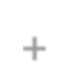 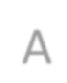 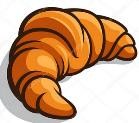 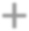 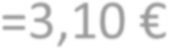 +	=2,20 €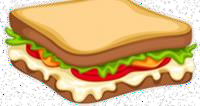 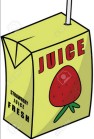 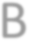 Γ	   +	=1,90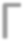 =1,2 €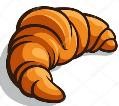 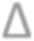 = 0,70 €= 1,50 €Ε	+	+	= 3,40 €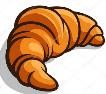 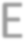 Το Α και το Γ διαφέρουν ως προς την ποσότητα των κρουασάν . Το Γ έχει 1 κρουασάν περισσότερο και στοιχίζει 3,1 - 1,9 = 1,2 € περισσότερο , που είναι και η τιμή του κρουασάν.Επομένως από το Γ βγαίνει 1,90 – 1,20 (το κρουασάν) = 0,70 € ο χυμόςΑπό το Β βγαίνει 2,20 – 0,70 (χυμός) = 1,50 € το τοστ Ε= 1,50 + 0,70 + 1,20 = 3,40 €ΑκολουθίαΑκολουθίαΑκολουθίαΑκολουθίαΑκολουθίαΑκολουθίαΜοτίβο224878101398,68,27,8101525402001991971941.53676838419215222936Προσθέτω 771320287767657.654-3-4-4-20-810-101-3-8-71-1-2015,615,061,751,7001212,012,212,120,990,9908,098,91,111,1109,999,90110,0510,5Γράμμα1ο2ο3ο4ο5ο6οτετραγωνάκια6ΑκολουθίαΑκολουθίαΑκολουθίαΑκολουθίαΑκολουθίαΑκολουθίαΜοτίβο224832256Κάθε αριθμός είναι το γινόμενο των δύο προηγούμενων7810131722Στον 1ο αρ. προσθέτουμε +1 στον 2ο +2 κτλ98,68,27,87,47Αφαιρούμε 0,41015254065105Κάθε αριθμός είναι το άθροισμα των δύο προηγούμενων200199197194190185Αφαιρούμε 1 , μετά 2 ... 3.. κτλ1.5367683841929648Διαίρεση με το 2152229364350Προσθέτω 771320283747Στον 1ο αρ. προσθέτουμε +6 στον 2ο +7 κτλ7767657.65476.543765.432Σε κάθε αριθμό προσθέτουμε ακόμα ένα ψηφίο στις μονάδες μειωμένο κατά 1.Γράμμα1ο2ο3ο4ο5ο6οτετραγωνάκια6912151821